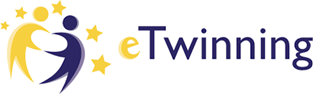 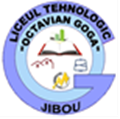 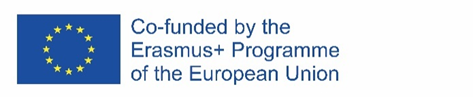 Click on e-CLIL2019-1-RO01-KA229-063080_1Liceul Tehnologic Octavian Goga Jibou, RomaniaTeacher: Melinda NagyLesson PlanAim: -to identify ways of concerning the Earth’s resourcesLanguage:-Imperatives & contractions: don’t, can’t, won’t-Vocabulary: bicycle, bucket, bus, computer, dripping, electricity, fuel, heater, light, off, petrol, save, switch, tap, turn, TV, waste, waterMaterials:-copy of the activity page, laptop, video projector, scissors, glue sticks, paperActivity 1:Reviewing vocabulary with the aid of the picture dictionaryActivity 2:Learning the song “ Save – Don’t Waste”Activity 3:Whole class discussion: What do we use electricity for? Activity 4: Word search: Electrical  itemsActivity 4:Completing the texts on the worksheet with waster, electricity, fuelActivity 5:Creating a poster “Save – Don’t Waste”Information about the class:Information about the lessonClass: 4ANumber of students: 21English level: A1Age of students: 9-10Class time: 50 minutesSubject: Civics EducationLanguage: EnglishTitle: Save – Don’t Waste!Topic: Environmental and global issues, conserving resources